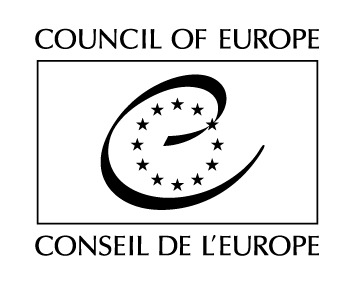  on the one hand, <Name and address of the Grantee>, represented by <Name of the representative and his/per function within the administration of the Grantee> (hereinafter referred to as “the Grantee”);ARTICLE 2 - DIVISION OF THE GRANTEES ROLES AND RESPONSIBILITIESThe Grantees have full responsibility for implementing the action and complying with the Agreement.The Grantees are jointly and severally liable for the implementation of the action. If a Grantee fails to implement its part of the action, the other Grantees become responsible for implementing this part (without being entitled to any additional funding to do so), unless the Council expressly relieves them of this obligation.The internal roles and responsibilities of the Grantees are divided as follows:3.1. The Grantees must designate a coordinator hereinafter referred to as “the Lead Grantee”.3.2. Each Grantee shall:undertake to implement the Action, as described in APPENDICES I and II, in accordance with the terms and conditions of the current Agreement;be responsible for complying with any legal obligations incumbent on it;inform the Lead Grantee immediately of any change likely to affect or delay the implementation of the Action, change in legal status or technical, organisational or ownership situation, circumstances affecting the award of the grant or compliance with the requirements of the grant;use this funding exclusively for the subject as stated in Article 1;make no profit through the Council of Europe funding;respond adequately and promptly to any reasonable request for information made by the Council of Europe or the Lead Grantee concerning the implementation of the action or the verification of costs;submit to the Lead Grantee in good time:	any other documents or information required by the Council under the Grant Agreement, unless the Grant Agreement requires the Grantees to submit this information directly;	
- any information requested by the Lead Grantee in order to verify proper implementation of the action and compliance with the other obligations under the grant;	individual financial statement(s) for itself and, if required, certificates on the financial statement(s);all data required to draw up the report(s) (see Article 2.3.3. f) and g)).provide — during implementation of the action or afterwards — any information requested in order to verify eligibility of the costs, proper implementation of the action and compliance with the other obligations under the Agreement.give the other Grantees access to any pre-existing industrial and intellectual property rights needed for the implementation of the action and to comply with the obligations under the Grant Agreement (Article 2.6.).where the documents specified in Article 2.3.3. f) and g) are not received by the Council of Europe by the due date(s), relinquish the right to the payment of the balance referred to in Article 3.1;keep the accounts of the Action, for a minimum period of 10 (ten) years from the date of transmission of the narrative reports and final financial report under Article 2.3.3. f) and g), for any further verification of the proper use of the grant that the European Union, the European Court of Auditors, the Council of Europe, its External Auditors or their appointed representative may effect;when acting under this Agreement, observe any applicable laws and to ensure that the European Union and the Council of Europe are not held liable in respect of third party (including State authorities’) claims in this connection.take appropriate measures to prevent irregularities, fraud, corruption or any other illegal activity in the management of the Action. All suspected and actual cases of irregularity, fraud and corruption related to this Agreement as well as measures related thereto taken by the Grantees must be reported to the Council of Europe without delay.3.3. The Lead Grantee shall:monitor that the action is implemented timely and properly, in accordance with the terms of the Grant Agreement;act as the intermediary for all communications between the Grantees and the Council (in particular, providing the Council with the information described in Article 2.3.2. f), g) and h) immediately), unless the Grant Agreement specifies otherwise;inform the Council of Europe immediately of any change likely to affect or delay the implementation of the Action of which it is aware;request and review any documents or information required by the Council and verify their completeness and correctness before passing them on to the Council;before the start of the implementation of the action, submit this list of pre-existing rights (Article 2.3.2. i)) to the Council;transmit to the Council of Europe a mid-term narrative report on the use made of the grant by 10 June 2022 and a final narrative report by :1.	The Council of Europe shall pay the Grantee of the Lead Grantee in the case of a consortium the amount mentioned in Article 1(1) in two instalments, as follows: % within 30 days of receipt of this Agreement duly signed;30% within 30 days of receipt and approval of the mid-term narrative report;the balance (10%)  within 30 days of receipt and approval of the documents specified in Article 2.3.3 f) and g). Payment of the balance will be based on actual expenditure (as indicated in the statement of expenditure incurred), up to the amount provided for in the estimated budget, subject to the provisions of Article 14 of this Agreement.ARTICLE 6 – CHANGES IN GRANTEE’S CIRCUMSTANCES1.	The Grantees shall inform the Council of Europe without delay of any changes in the persons who may legally represent it, or in its name, address or legal domicile.2.	By signing this Agreement, the Grantees declare on their honour certifying that it or their owner(s) or executive officer(s) is not in any of the listed below situations and shall inform also inform the Council of Europe without delay in cases where:a)	it is or becomes the subject of a request for the opening of insolvency proceedings, or itself makes such a request, or goes into liquidation, ceases trading, or is or comes in a situation of bankruptcy, liquidation, termination of activity, or arrangement with creditors, or any like situation arising from a procedure of the same kind, or of any similar proceedings under the laws of the country in which it is domiciled;b)	it is sentenced by final judgment on one or more of the following charges: participation in a criminal organisation, corruption, fraud, money laundering, terrorist financing, terrorist offences or offences linked to terrorist activities, child labour or trafficking in human beings;c)	it has received a final judgment, finding an offence that affects his professional integrity or serious professional misconduct;d)	it does not comply with its obligations as regards payment of social security contributions, taxes and dues, according to the statutory provisions of its country of legal domicile.e)	It or its owner(s) or executive officer(s), in the case of legal persons, are included in the lists of persons or entities subject to restrictive measures applied by the European Union (available at www.sanctionsmap.eu).3.	In the event of failure to comply with the above provisions, costs incurred after the change of circumstances shall not be eligible.4.	The Grantees shall also inform the Council of Europe without delay in cases where it is or becomes involved in a merger, takeover or change of ownership or partnership or there is a change in its legal status. In the event of failure to comply with this obligation, costs incurred after the change of circumstances may not be eligible.5.      The Grantees shall also inform the Council immediately of any circumstances that may impede, delay or in any other way affect the implementation of the grant.ARTICLE 9 – VISIBILITY1.	Unless the Council of Europe requests or agrees otherwise, the Grantees shall take all necessary measures to publicise the fact that the Action has been funded within the framework of a joint project between the European Union and the Council of Europe. Information given to the press and to the beneficiaries of the Action, all related publicity material, official notices, reports and publications, shall acknowledge that the Action was carried out with a grant from a joint project between the European Union and the Council of Europe and shall display in an appropriate way the joint projects’ visual identity (for instructions on use of the joint projects’ visual identity, see Appendix IV).2.	In cases where equipment or major items have been purchased using funds provided by the European Union or the Council of Europe, the Grantees shall indicate this clearly on that equipment and those major items (including display of the European Union and Council of Europe’s logos), provided that such actions do not jeopardise the safety and security of the Grantees’ staff.3.	The acknowledgement and joint projects’ visual identity shall be clearly visible in a manner that will not create any confusion regarding the identification of the Action as a project of the Grantees and the ownership of the equipment and items by the Grantees.4.	All publications by the Grantees pertaining to the Action that have received funding from a joint project between the European Union and the Council of Europe, in whatever form and whatever medium, including the Internet, shall carry the following or a similar disclaimer: “This document was produced with the financial support of the European Union and the Council of Europe. The views expressed herein can in no way be taken to reflect the official opinion of either party.”5.	If the equipment purchased with a grant from a joint project is not transferred to the local partners of the Grantees or to the final recipient of the Action at the end of the implementation period of this Agreement, the visibility requirements as regards this equipment shall continue to apply between the end of the implementation period of this Agreement and the end of the joint project, if the latter lasts longer.6.	All layouts of any communication items prepared by the Grantees are subject to approval with the Contact point within the Council of Europe.7.	The Grantees accept that the European Union and the Council of Europe may publish in any form and medium, including on their websites, the name and address of the Grantee, the purpose and amount of the grant and, if relevant, the percentage of co-financing.ARTICLE 12 - ELIGIBLE COSTS 1. 	To be considered eligible as direct costs under this Agreement, costs must:a)	be necessary for the purpose of the grant;b)	comply with the principles of sound financial management, in particular best value for money and cost-     effectiveness;c)	have actually been incurred by the Grantees during the implementation period as defined in Article 1.3 of this Agreement;d)	be identifiable and verifiable by the European Union and the Council of Europe, in particular being recorded in the Grantees' accounts and determined according to the accounting standards applicable to the Grantees;e)	comply with the requirements of applicable tax and social security legislation;f)	be backed up by originals or certified copies of supporting documents (as the case may be in electronic form); andg)	have been indicated in the estimated overall budget of the Action (see APPENDIX II).2.	Indirect costs may be considered eligible only where they are incurred by the Grantees in connection with the Action which is the subject of the grant award; appear in the estimated budget; and are approved upon presentation of the final financial report. These costs shall not exceed the amount laid down, as the case may be, in APPENDIX II, and in no case may they exceed 7% of the total eligible costs.3.	 It should be noted that, except when this is materially impossible (e.g. to pay taxi fares), all payments to third parties must be made by transfers to their bank account.4.	The following expenses shall not in any manner be considered as eligible costs (the list is not comprehensive):a)	 Debts and debts service charges;b)	 Provisions for losses or potential future liabilities;c)	 Loans to third parties;d)	 Interest owed by the Grantees to any third party;e)	 Items already financed through other sourcesf)	 Customs and import duties;g)	 Purchase, rent or leasing of facilities, or refurbishment of facilities unless directly related to the Action;h)	 Fines, Financial penalties and expenses of litigation;i)	 Bank charges, costs of guarantees and similar charges;j)	Conversion costs, charges and exchange losses associated with any of the component specific euro accounts, as well as other purely financial expenses;k)	Costs incurred outside the implementation period as defined in Article 1.3 of this Agreement;l)	Costs incurred during suspension of the Agreement, excepted those considered by the Council of Europe as absolutely necessary to the preservation of the conditions of implementation of the Action;m)	Items already financed in another framework;n)	VAT recoverable under the applicable national VAT legislation;o)		Cost incurred for the payment of salaries and/or consultancy fees of persons belonging to the category of local civil servants or other public administration staff under the second phase of the Horizontal Facility  for identical or similar tasks for which the individual is already remunerated by the public institution for his/her official duties.ARTICLE 13 - ACCOUNTS AND TECHNICAL AND FINANCIAL CHECKS The Grantees shall keep accurate and systematic records and accounts in respect of the implementation of the Action. A separate management account shall be kept for the Action, and shall detail all receipts and payments.The accounting regulations and rules of the Grantees shall apply, on the understanding that these regulations and rules conform to nationally or internationally accepted standards. In all other cases, the Grantees shall use a dedicated double-entry book-keeping system as part of, or as an adjunct to, the Grantees’ own accounts. This dedicated system shall follow the procedures dictated by professional practice and provide precise details of interest accruing on funds paid by the Council of Europe.3.	The Grantees shall have in place a system of financial control involving segregation of duties, evidence of authorisation of transactions, use and retention of purchase orders, goods-received notes, quotes and contracts.4.	Financial transactions and financial statements shall be subject to the internal and external monitoring procedures laid down in the Financial Regulations, rules and guidelines of the Grantees. A copy of the audited financial statements shall be submitted to the Council of Europe by the Grantee or by the Lead Grantee in the case of a consortium, where relevant.5.	The Grantees shall, for a minimum of 10 (ten) years from the date of transmission of the narrative report and final financial report under Article 2.3.3 f) or g) of this Agreement:a) 	keep financial accounting documents concerning the activities financed; andb)	make available to the Council of Europe, at its request, all relevant financial information, including statements of accounts concerning the Action, whether they are kept by the Grantees or by its implementing partners or contractors.6.	The Council of Europe, its External Auditors, the European Commission, OLAF and the European Court of Auditors may undertake checks (including on the spot) related to the Action financed by this Agreement.ARTICLE 17 – TERMINATION1.	The Council of Europe reserves the right to terminate this Agreement and the Lead Grantee undertakes to repay promptly following termination the funding paid in the following cases:a)	if the Grantees fail to use the funding for the purpose of the Action; orb)	if the Grantees fail to explain in detail how the funding was used for the Action; orc)	if the Grantees fail to submit the required documents by the due date; ord)	if the Grantees fail to fulfil any of the terms of this Agreement; ore)	in cases covered by Article 6.2.2.	The Council of Europe will notify the Grantee or the Lead Grantee in case of a consortium of its intention to terminate and invite the Grantee/Lead Grantee to submit its observations within 10 (ten) working days of receipt of such notification.ARTICLE 19 – DISCLOSURE OF THE TERMS OF THE AGREEMENT1.	The Grantees are informed and give an authorisation of disclosure of all relevant terms of the Agreement, including identity and application, for the purposes of internal and external audit and to the Committee of Ministers and to the Parliamentary Assembly of the Council with a view to these latter discharging their statutory functions.2.	The Grantees authorise the publication, in any form and medium, including the websites of the Council of Europe or its donors, of the title of the Agreement, the nature and purpose of the Agreement, name and locality of the Grantees and amount of the Agreement for the purpose of meeting the publication and transparency requirements of the Council of Europe or its donors.ARTICLE 21 – DISPUTES 1.	Any dispute regarding this Agreement shall - failing a friendly settlement between the Parties - be submitted to arbitration in accordance with Rule No. 481 of 27 February 1976 issued by the Secretary General as provided in Article 21 of the General Agreement on Privileges and Immunities of the Council of Europe.2.	The Arbitration Board shall be composed of two arbitrators each selected by one of the parties, and of a presiding arbitrator, appointed by the other two arbitrators; in the event of no presiding arbitrator being appointed under the above conditions within a period of six months, the President of the Tribunal de Grande Instance of Strasbourg shall make the appointment.3.	Alternatively, the Parties may submit the dispute for decision to a single arbitrator selected by them by common agreement or, failing such agreement, by the President of the Tribunal de Grande Instrance of Strasbourg.4.	The Board referred to in paragraph 2 of this Article or, where appropriate, the arbitrator referred to in paragraph 3 of this Article, shall determine the procedure to be followed.5.	If the Parties do not agree upon the law applicable the Board or, where appropriate, the arbitrator shall decide ex aequo et bono having regard to the general principles of law and to commercial usage.6.	The arbitral decision shall be binding upon the Parties and there shall be no appeal from it.ARTICLE 22 – INDIVIDUAL BELONGING TO THE CATEGORY OF LOCAL CIVIL SERVANT OR OTHER PUBLIC ADMINISTRATION STAFF UNDER THE SECOND PHASE OF THE HORIZONTAL FACILITYi) Where a Grantee belongs to the category of local civil servants or other public administration staff under the second phase of the Horizontal Facility, he or she declares: “I have not been involved in the Action design or the institution for which I work will not be a beneficiary thereof. Furthermore, I am not in a situation of a conflict of interests or a potential conflict of interest in relation to this procedure. I have been notified and understand that a conflict of interests may arise, in particular, from economic interests, political or national affinities, emotional or family ties or any other type of shared relationship or interest;I declare that, as a Grantee belonging to the category of civil servant or other public administration staff under the second phase of the Horizontal Facility:a)	I have obtained authorisation of my employer to carry out this secondary activityb)	the performance of my obligations under this Contract goes beyond the scope of my regular official dutiesc)	I have obtained the confirmation from my employer that national/local legislation does not prohibit civil servants or other public administration staff, including academia, from undertaking secondary activitiesd)	I will implement the Action as a secondary activity, on a temporary and short-term basis outside my regular working hours and/or I have been granted leave of absence for this purpose by my employer.”The Council of Europe reserves the right to at any time request evidence of compliance with Article 22 including the “Declaration on the exercise of a secondary activity” signed by the employer of the civil servant and other public administration staff and the Grantee undertakes to comply in full with any such request. ii) Where a Grantee assigns the performance of a part of the Action to an individual within the Grantee organisation who belongs to the category of local civil servant or other public administration staff under the second phase of the Horizontal Facility, the Grantee declares that: “Neither I, nor the organisation I represent, are in a situation of a conflict of interests or a potential conflict of interest in relation to this procedure. The organisation that I represent and I have been notified and understand that a conflict of interests may arise, in particular, from economic interests, political or national affinities, emotional or family ties or any other type of shared relationship or interest;I declare that, as a Grantee assigning the performance of a part of the Action to an individual belonging to the category of civil servant or other public administration staff under the second phase of the Horizontal Facility, the organisation that I represent undertakes to verify and provide the Council of Europe with the necessary supporting documents confirming that this individual: obtained authorisation of his/her public employer to carry out this secondary activity the performance of his/her obligations under this Agreement goes beyond the scope of his/her regular official duties undertakes this secondary activity on a temporary and short-term basis and that it will be performed outside his/her working hours or when he/she is on leave of absence from his/her official public dutiesobtained the confirmation from his/her employer that national/local legislation does not prohibit civil servants or other public administration staff, including academia, from undertaking secondary activitiesis not in a situation of conflict of interests as described abovehas not been involved in the Action design or that the public institution for which he/she works will not be a beneficiary thereof unless foreseen otherwise by the Horizontal Facility Description of Action.”In all cases falling within the ambit of Article 22, the Grantee undertakes to provide the Council of Europe with a copy of the “Declaration on the exercise of a secondary activity” signed by the employer of the civil servant and other public administration staff at the latest in the next reporting phase.The Council of Europe reserves the right to at any time request evidence of compliance with Article 22 and the Grantee undertakes to comply fully with any such request. iii) Where a Grantee procures the consultancy services of a natural person in connection with a part of the Action and that natural person belongs to the local category of civil servant or other public administration staff under the second phase of the Horizontal Facility, the Grantee undertakes in all such cases to obtain, and take sufficient steps to corroborate, the following declaration appropriately signed and dated by the natural person as a part of their consultancy contract: “I declare that I have not been involved in the project design or that the institution for which I work will not be a beneficiary thereof. Furthermore, I am not in a situation of a conflict of interests or a potential conflict of interest in relation to this procedure. I have been notified and understand that a conflict of interests may arise, in particular, from economic interests, political or national affinities, emotional or family ties or any other type of shared relationship or interest;I declare that, as a natural person belonging to the category of civil servant or other public administration staff under the second phase of the Horizontal Facility:I have obtained authorisation of my employer to carry out this secondary activitythe performance of my obligations under this Contract goes beyond the scope of my regular official dutiesI have obtained the confirmation from my employer that national/local legislation does not prohibit civil servants or other public administration staff, including academia, from undertaking secondary activitiesI will implement the Action as a secondary activity, on a temporary and short-term basis outside my regular working hours and/or I have been granted leave of absence for this purpose by my employer.”In all cases falling within the ambit of Article 22, the Grantee undertakes to provide the Council of Europe with a copy of the appropriately signed and dated consultancy contract containing the declaration as well as the “Declaration on the exercise of a secondary activity” signed by the employer of the civil servant and other public administration staff at the latest in the next reporting phase.The Council of Europe reserves the right to at any time request the evidence of corroboration obtained in accordance with Article 22 and the Grantee undertakes to comply in full with any such request. iv) Where a Grantee procures the consultancy services of a legal person, or any other form of legal personality apart from a natural person, in connection with a part of the Action and that consultant assigns the performance of tasks related to the Action to an individual within their organisation belonging to the category of local civil servant or other public administration staff under the second phase of the Horizontal Facility, the Grantee undertakes in all such cases to obtain, and take sufficient steps to corroborate, the following declaration appropriately signed and dated by the Grantee’s consultant: “I declare that neither I, nor where applicable the organisation I represent, are in a situation of a conflict of interests or a potential conflict of interest in relation to this procedure. I, and where applicable the organisation that I represent, have been notified and understand that a conflict of interests may arise, in particular, from economic interests, political or national affinities, emotional or family ties or any other type of shared relationship or interest;I declare that, by assigning the performance of the tasks to an individual belonging to the category of local civil servant or other public administration staff under the second phase of the Horizontal Facility, I or where applicable the organisation that I represent, undertakes to verify and provide the Council with the necessary supporting documents confirming that this individual: a)	obtained authorisation of his/her public employer to carry out this secondary activity b)	the performance of his/her obligations under this Contract goes beyond the scope of his/her regular official duties c)	undertakes this secondary activity only on a temporary and short-term basis and will be performed outside his/her working hours or when he/she is on leave of absence from his/her official public dutiesd)	obtained the confirmation from his/her employer that national/local legislation does not prohibit civil servants or other public administration staff, including academia, from undertaking secondary activitiese)	is not in a situation of conflict of interest as described abovef)	has not been involved in the project design or that the public institution for which he/she works will not be a beneficiary thereof.”In all cases falling within the ambit of Article 22, the Grantee undertakes to provide the Council of Europe with a copy of the appropriately signed and dated declaration as well as the “Declaration on the exercise of a secondary activity” signed by the employer of the civil servant and other public administration staff at the latest in the next reporting phase.The Council of Europe reserves the right to at any time request evidence of corroboration obtained in accordance with Article 22 and the Grantee undertakes to comply fully with any such request.APPENDIX I – DESCRIPTION OF THE ACTION<Describe the Action>APPENDIX II – ESTIMATED BUDGET<Insert an estimated budget>APPENDIX III – MODEL FINANCIAL REPORT<Insert a model financial report>APPENDIX IV - EUROPEAN UNION/COUNCIL OF EUROPEJOINT PROJECT’S VISUAL IDENTITY 1. General visibility guidanceThe Horizontal Facility logo is to be used by all grantees on all materials relating to the Horizontal Facility (reports, websites, banners etc.).The phrase “This project is supported through the joint European Union and the Council of Europe programme ‘Horizontal Facility for the Western Balkans and Turkey 2019-2022’. The views expressed herein can in no way be taken to reflect the official opinion of either party.” should be added when communicating on matters related to the project. Any supplies and equipment provided by HF should carry the joint logo and the phrase “Provided with the support of the EU and the Council of Europe” in English and the local language.2. LogosGrantees are contractually obliged to ensure that the agreed logo appears on all documents (agendas etc.), publications, websites and promotional material produced under the Horizontal Facility. The logo must be printed in its entirety including all symbols and text, without alteration.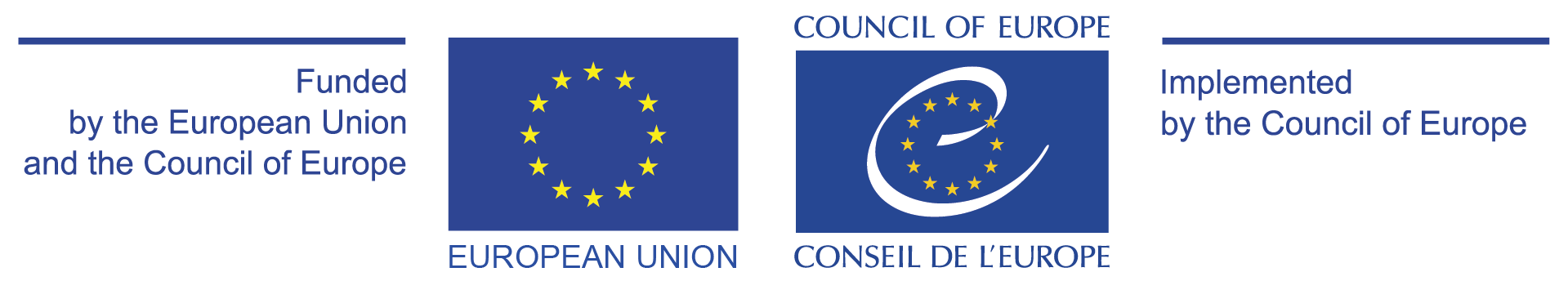 When the material is prepared in local language, the logo, including the funding sentence, should appear in local language as well.The logo is also available in Turkish.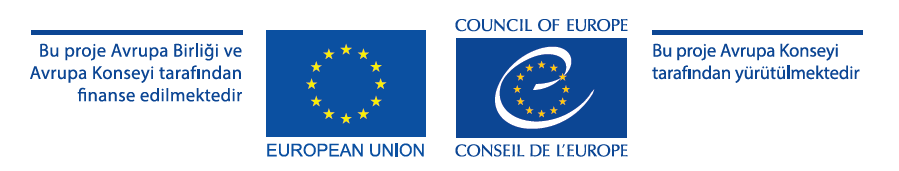 The joint logo is not to be used on e-mail signatures, business cards or correspondence (either by post or e-mail). In publications, it should usually be placed at the front and back page of the publication.The materials prepared within the grant should prominently display the logo of the Horizontal Facility and as appropriate display the logo of the partner. The HF logo should appear first (on the left) and partner logos should follow. No logo should be bigger than the EU logo.DisclaimerDisclaimers are mandatory part of any product/publication/deliverable produced under this grant. Disclaimers should be placed on front or back page of the publication (depending on product). Disclaimers should be written in respective language, as follows:“This [product] was produced with the financial support of the European Union and the Council of Europe. The views expressed herein can in no way be taken to reflect the official opinion of either party.”Turkish:“Bu [ürün], Avrupa Birliği ve Avrupa Konseyinin mali desteğiyle hazırlanmıştır. Burada ifade edilen görüşler hiçbir şekilde tarafların resmi görüşünü yansıtmamaktadır.”For general communication about the campaign (in media and similar), not related to any specific product, the following disclaimer should be used:This campaign is supported by the action  “Fostering women’s access to justice in Turkey”, implemented under the joint European Union and Council of Europe programme “Horizontal Facility for the Western Balkans and Turkey 2019 – 2022”. The views expressed herein can in no way be taken to reflect the official opinion of either party.”Turkish:“Bu kampanya, Avrupa Birliği ve Avrupa Konseyi ortak programı ‘Batı Balkanlar ve Türkiye’ye Yönelik Yatay Destek 2019-2022’ altında yürütülen ‘Türkiye’de kadınların adalete erişiminin desteklenmesi’ projesi tarafından desteklenmektedir. Burada ifade edilen görüşler hiçbir şekilde tarafların resmi görüşünü yansıtmamaktadır.SloganWhenever appropriate, the grantee should align their communication activities with the slogan of the Horizontal Facility programme and if possible, apply it on communication and visibility products.
The slogan of the programme is “For your rights: towards European standards”, and in local language “Haklarınız için: Avrupa Standartlarına Doğru”.Communication contentIn their communication, the grantees should focus on promoting the results achieved within the project and the benefits of the grant for the final beneficiaries (citizens). The EU/CoE logo is only the basic visibility requirement, the communication should reflect the EU/CoE assistance in a given activity. The grantees should make additional efforts in improving the quality of communication and explore available visibility opportunities depending on their target groups.Grantees should share high quality photos followed with appropriate human-interest stories with the CoE action team, to be further promoted on the programme communication channels. It is necessary that all photos taken within the in-person events reflect the protective measures taken by the organisers of the event in terms of COVID-19 pandemic (wearing of the masks, respecting physical distance, etc).Media consent formsAll participants of the events or those photographed/filmed within the grant activities, need to confirm that they approve usage of their photos and audio/video materials on the Internet and in media.Media consent form, prepared for this purpose, need to be signed by all persons appearing in any materials prepared within the grant. The form is available in English and Turkish and can be adjusted by adding the logo of the grantee in the header. For the Council of EuropeFor the Council of EuropeFor the Council of EuropeFor the GranteePlace ►Place ►Date ►Date ►